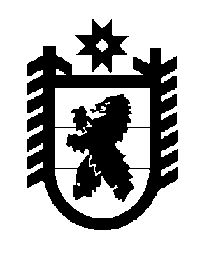 Российская Федерация Республика Карелия    ПРАВИТЕЛЬСТВО РЕСПУБЛИКИ КАРЕЛИЯПОСТАНОВЛЕНИЕот  23 марта 2012 года № 93-Пг. ПетрозаводскО Порядке бесплатного обеспечения лекарственными препаратами, средствами введения инсулина и средствами самоконтроля граждан, больных сахарным диабетомВ соответствии с Законом Республики Карелия от 30 ноября 2011 года № 1558-ЗРК "Об обеспечении лекарственными препаратами, средствами введения инсулина и средствами самоконтроля граждан, больных сахарным диабетом" Правительство Республики Карелия              п о с т а н о в л я е т:1. Утвердить прилагаемый Порядок бесплатного обеспечения лекарственными препаратами, средствами введения инсулина и средствами самоконтроля граждан, больных сахарным диабетом.2. Действие настоящего постановления распространяется на правоотношения, возникшие с 1 января 2012 года.          ГлаваРеспублики Карелия                                                                     А.В. НелидовПорядок бесплатного обеспечения лекарственными препаратами, средствами введения инсулина и средствами самоконтроля граждан, больных сахарным диабетом1. Настоящий Порядок регулирует правоотношения по бесплатному обеспечению лекарственными препаратами, средствами введения инсулина (за исключением средств с непрерывным подкожным введением инсулина) и средствами самоконтроля (далее – лекарственные препараты) граждан, постоянно проживающих в Республике Карелия, больных сахарным диабетом, не имеющих права на получение государственной социальной помощи в виде набора социальных услуг в соответствии с федеральным законодательством (далее – граждане), в соответствии со стандартами медицинской помощи больным сахарным диабетом.2. Обеспечение лекарственными препаратами граждан осущест-вляется в соответствии с перечнем лекарственных препаратов, изделий медицинского назначения и специализированных продуктов лечебного питания, отпускаемых бесплатно по рецептам больным определенными нозологическими формами заболеваний при амбулаторном лечении, включенным в территориальную программу государственных гарантий оказания гражданам Российской Федерации бесплатной медицинской помощи в Республике Карелия на соответствующий финансовый год (далее – Территориальная программа).3. Обеспечение лекарственными препаратами граждан осущест-вляется по месту их жительства медицинскими организациями, участвующими в реализации Территориальной программы и имеющими право на осуществление фармацевтической деятельности (далее – медицинские организации), а также аптечными организациями, включенными в утверждаемый Министерством здравоохранения и социального развития Республики Карелия перечень аптечных организаций в муниципальных районах и городских округах на территории Республики Карелия, осуществляющих отпуск лекарственных препаратов гражданам, страдающим социально значимыми заболеваниями, в рамках предоставления мер социальной поддержки в лекарственном обеспечении (далее – аптечные организации). 4. Закупка лекарственных препаратов, а также их доставка до медицинских организаций и аптечных организаций осуществляется Министерством здравоохранения и социального развития Республики Карелия в соответствии с Федеральным законом от 21 июля 2005 года               № 94-ФЗ "О размещении заказов на поставки товаров, выполнение работ, оказание услуг для государственных и муниципальных нужд".25. Назначение и выписка рецептов на лекарственные препараты для обеспечения граждан осуществляется врачами медицинских организаций, имеющих право на выписку лекарственных препаратов, на рецептурных бланках установленных форм в соответствии с приказом Министерства здравоохранения и социального развития Российской Федерации от                  12 февраля 2007 года № 110 "О Порядке назначения и выписывания лекарственных препаратов, изделий медицинского назначения и специализированных продуктов лечебного питания"._____________Утвержден постановлением Правительства Республики Карелия от 23 марта 2012 года № 93-П